CCA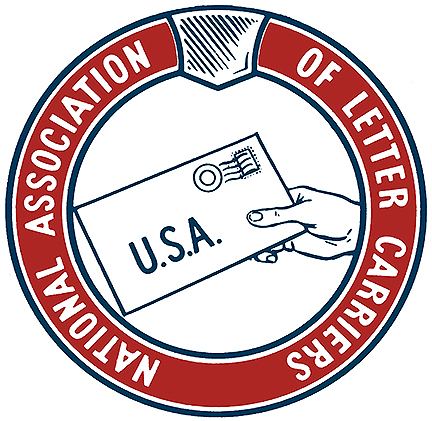 Rap Session  Wednesday, February 12, 20207PMAt: Branch 14775369 park Blvd. Pinellas park, Florida, 33781Agenda:Understanding work methods,Navigating conflicting instructions,rights and responsibilitiesEats & Drinks ProvidedPLEASE POST ON NALC Bulletin BOARDS